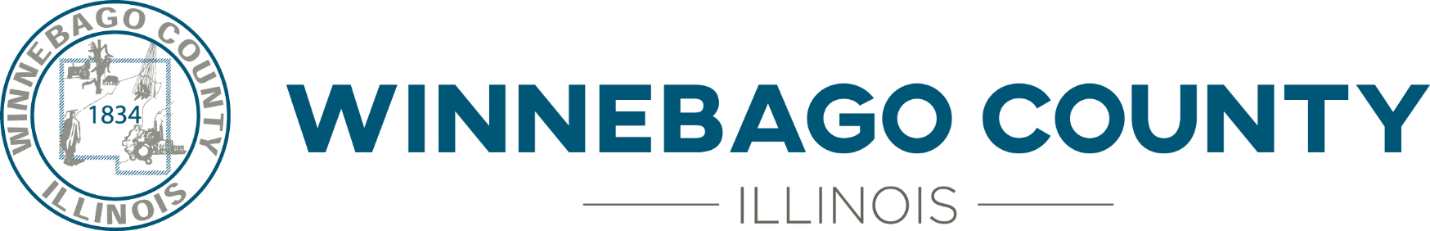 May 4, 2021ADDENDUM ONEBULK ROCK SALT INVITATION FOR BID #21B-2213Bidders are required to indicate on their Bid Form, page 18, that they have received and acknowledged Addendum One. The following questions were submitted followed by the answers;We are a limited liability company. There is no check box for our type of organization on pg. 17 of the Invitation for Bid. This bid will be signed by our designated representative. What box should we check or can we leave that blank?Check No if the Boxes do not apply.  Your LLC would need to be checked on your W-9, if you        were to do business with the CountyThis is an Invitation for Bid for Bulk Rock Salt. Would truckers be considered subcontractors for the purposes of the Bidder’s Subcontractors form on pg. 21?Yes, truckers would be considered a Subcontractor if they are delivering your salt.Any questions should be directed to the Purchasing Department, 404 Elm Street, Room 202, Rockford, IL 61101 or by telephone 815-319-4380, or email Ann Johns at purchasing@wincoil.usEND OF ADDENDUM ONECounty Administration Building404 Elm StreetRockford, Illinois  61101Ann JohnsDirector of PurchasingPhone:  Fax:  